ESCOLA _________________________________DATA:_____/_____/_____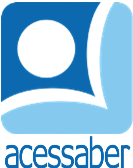 PROF:_______________________________________TURMA:___________NOME:________________________________________________________O JOVEM CARANGUEJO E SUA MÃE- POR QUE DIABOS VOCÊ ANDA DE LADO ASSIM? - DISSE UMA MÃE CARANGUEJO PARA SEU FILHO. - VOCÊ DEVE SEMPRE ANDAR PARA.- MOSTRE-ME COMO ANDAR, QUERIDA MÃE - RESPONDEU O PEQUENO CARANGUEJO OBEDIENTEMENTE - EU QUERO APRENDER.ENTÃO A MAMÃE TENTOU E TENTOU ANDAR EM LINHA RETA. MAS ELA SÓ CONSEGUIA ANDAR DE LADO, COMO O FILHO. ELA TROPEÇOU E CAIU COM O NARIZ NO CHÃO.MORAL DA HISTÓRIA: NÃO DIGA AOS OUTROS COMO AGIR, A MENOS QUE VOCÊ POSSA DAR O EXEMPLO.Fábulas de EsopoQUESTÕESQUAL É O TÍTULO DO TEXTO?R: __________________________________________________________________QUANTOS PARÁGRAFOS HÁ NO TEXTO?R: __________________________________________________________________QUAIS SÃO OS PERSONAGENS DA HISTÓRIA?R: __________________________________________________________________O QUE A MÃE DO CARANGUEJO DISSE QUE ELE DEVERIA FAZER?R: ______________________________________________________________________________________________________________________________________O QUE O CARANGUEJO RESPONDEU PARA A MÃE?R: __________________________________________________________________________________________________________________________________________________________________________________________________________________________________________________________________________________________________________________________________________________O QUE ACONTECEU QUANDO A MAMÃE FOI MOSTRAR COMO ANDAR?R: __________________________________________________________________________________________________________________________________________________________________________________________________________________________________________________________________________________________________________________________________________________EXPLIQUE COM SUAS PALAVRAS A MORAL DA HISTÓRIA:R: ______________________________________________________________________________________________________________________________________________________________________________________________________________________________________________________________________________AGORA É SUA VEZ, CRIE UMA CONTINUAÇÃO PARA ESSA HISTÓRIA:R: __________________________________________________________________________________________________________________________________________________________________________________________________________________________________________________________________________________________________________________________________________________________________________________________________________________________________________________________________________________________________________________________________________________________________________________________________________________________________________________________________________________________________________________________________________________________________________________________________________________________________________________________________________________________________________________________________________________________________________________________________________________________________________________________________________________________________________________________________________________________________________________________________